附件2：总决赛参赛回执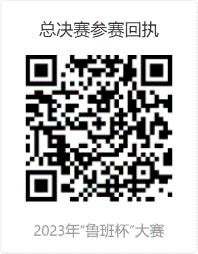 2023年“鲁班杯”全国高校BIM毕业设计作品大赛总决赛现场答辩回执表2023年“鲁班杯”全国高校BIM毕业设计作品大赛总决赛现场答辩回执表2023年“鲁班杯”全国高校BIM毕业设计作品大赛总决赛现场答辩回执表2023年“鲁班杯”全国高校BIM毕业设计作品大赛总决赛现场答辩回执表2023年“鲁班杯”全国高校BIM毕业设计作品大赛总决赛现场答辩回执表2023年“鲁班杯”全国高校BIM毕业设计作品大赛总决赛现场答辩回执表2023年“鲁班杯”全国高校BIM毕业设计作品大赛总决赛现场答辩回执表2023年“鲁班杯”全国高校BIM毕业设计作品大赛总决赛现场答辩回执表*学校全称*组   别*组   别（本科/中高职）*参赛赛项（A/B/C/D/E/F/G）（A/B/C/D/E/F/G）*团队名称*团队名称*到场指导教师姓 名姓 名职 务职 务职 务职 务联系电话*到场指导教师*到场指导教师企业指导教师*现场答辩学生信息姓 名姓 名联系电话联系电话联系电话联系电话角 色*现场答辩学生信息答辩主讲人*现场答辩学生信息队员开票信息（服务费）开票信息（服务费）开票信息（服务费）开票信息（服务费）开票信息（服务费）开票信息（服务费）开票信息（服务费）开票信息（服务费）*名  称（必填）*名  称（必填）*纳税人识别号（必填）*纳税人识别号（必填）地址、电话(普票不填)地址、电话(普票不填)开户行、账号(普票不填)开户行、账号(普票不填)*发票负责人姓名*发票负责人姓名*收票人邮箱*收票人邮箱收件地址（特指专票）收件地址（特指专票）*学校意见                                                                领导签字：（二级学院/系公章）*学校意见                                                                领导签字：（二级学院/系公章）*学校意见                                                                领导签字：（二级学院/系公章）*学校意见                                                                领导签字：（二级学院/系公章）*学校意见                                                                领导签字：（二级学院/系公章）*学校意见                                                                领导签字：（二级学院/系公章）*学校意见                                                                领导签字：（二级学院/系公章）*学校意见                                                                领导签字：（二级学院/系公章）备注：1、2023年5月13日前将决赛服务费（1000元/支队伍）汇款至中国建设教育协会账户，汇款时务必备注中注明“***院校鲁班杯服务费”，否则协会将无法快速为您核实是否收到该款项。2、此表完善、盖章后，请于5月15日前指派一人为代表，扫描右上方二维码进行系统填报；3、总决赛发票默认为普通电子发票，协会将统一发送至收票人的邮箱内；备注：1、2023年5月13日前将决赛服务费（1000元/支队伍）汇款至中国建设教育协会账户，汇款时务必备注中注明“***院校鲁班杯服务费”，否则协会将无法快速为您核实是否收到该款项。2、此表完善、盖章后，请于5月15日前指派一人为代表，扫描右上方二维码进行系统填报；3、总决赛发票默认为普通电子发票，协会将统一发送至收票人的邮箱内；备注：1、2023年5月13日前将决赛服务费（1000元/支队伍）汇款至中国建设教育协会账户，汇款时务必备注中注明“***院校鲁班杯服务费”，否则协会将无法快速为您核实是否收到该款项。2、此表完善、盖章后，请于5月15日前指派一人为代表，扫描右上方二维码进行系统填报；3、总决赛发票默认为普通电子发票，协会将统一发送至收票人的邮箱内；备注：1、2023年5月13日前将决赛服务费（1000元/支队伍）汇款至中国建设教育协会账户，汇款时务必备注中注明“***院校鲁班杯服务费”，否则协会将无法快速为您核实是否收到该款项。2、此表完善、盖章后，请于5月15日前指派一人为代表，扫描右上方二维码进行系统填报；3、总决赛发票默认为普通电子发票，协会将统一发送至收票人的邮箱内；备注：1、2023年5月13日前将决赛服务费（1000元/支队伍）汇款至中国建设教育协会账户，汇款时务必备注中注明“***院校鲁班杯服务费”，否则协会将无法快速为您核实是否收到该款项。2、此表完善、盖章后，请于5月15日前指派一人为代表，扫描右上方二维码进行系统填报；3、总决赛发票默认为普通电子发票，协会将统一发送至收票人的邮箱内；备注：1、2023年5月13日前将决赛服务费（1000元/支队伍）汇款至中国建设教育协会账户，汇款时务必备注中注明“***院校鲁班杯服务费”，否则协会将无法快速为您核实是否收到该款项。2、此表完善、盖章后，请于5月15日前指派一人为代表，扫描右上方二维码进行系统填报；3、总决赛发票默认为普通电子发票，协会将统一发送至收票人的邮箱内；备注：1、2023年5月13日前将决赛服务费（1000元/支队伍）汇款至中国建设教育协会账户，汇款时务必备注中注明“***院校鲁班杯服务费”，否则协会将无法快速为您核实是否收到该款项。2、此表完善、盖章后，请于5月15日前指派一人为代表，扫描右上方二维码进行系统填报；3、总决赛发票默认为普通电子发票，协会将统一发送至收票人的邮箱内；备注：1、2023年5月13日前将决赛服务费（1000元/支队伍）汇款至中国建设教育协会账户，汇款时务必备注中注明“***院校鲁班杯服务费”，否则协会将无法快速为您核实是否收到该款项。2、此表完善、盖章后，请于5月15日前指派一人为代表，扫描右上方二维码进行系统填报；3、总决赛发票默认为普通电子发票，协会将统一发送至收票人的邮箱内；